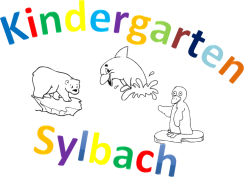 Wir suchenVerwaltungskraftfür die in unserem Kindergarten anfallenden Büro-TätigkeitenFestanstellung in Teilzeitca. 12 Stunden/Woche an 3 TagenBezahlung nach TVöDAufgabengebietUnterstützung der Leitung bei administrativen TätigkeitenErledigung allgemeiner Sekretariats- und Verwaltungsaufgaben Erstellung von Auswertungen, Statistikenfinanzielle Abrechnung im KiBiGWeb sowie Arbeiten im adebisKITA (Abrechnungs- und Verwaltungsprogramme für Kindergärten)Ihr ProfilAbgeschlossene kaufmännische Ausbildung oder vergleichbarErfahrung im Bereich der BüroadministrationGute Deutschkenntnisse in Wort und SchriftGute bis sehr gute Kenntnisse des Officepakets sowie Erfahrung am PC wünschenswertFragen? Interesse?Bei Fragen wenden Sie sich bitte an die Vorstandschaft: vorstand@kiga-sylbach.de oder 0151 42339179 (Frau Sonja Käb).Ihre Bewerbung schicken Sie bitte ebenfalls per E-Mail an die oben genannte E-Mail-Adresse. 